目指そう単収200kg！合格以上比率90%以上!　大豆管理情報　第５号　１　適期収穫により品質低下を防止　（1）収穫時期の目安    ・えんれいのそらの成熟期は、早いほ場で１０月８日からの見込みです。下記の生育ステージを目安に、適期収穫に努めましょう。表1　生育ステージ予想（えんれいのそら）（2）適期収穫は、葉色ではなく莢色で判断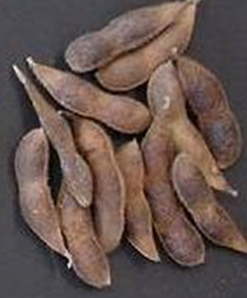 ・成熟期は、ほ場や地域によってばらつきがあります。必ずほ場ごとに莢色を確認（写真1）し、適期を迎えたほ場から収穫しましょう。・刈遅れるとしわ粒や腐敗粒の原因になります。刈遅れがないように注意しましょう（写真2）。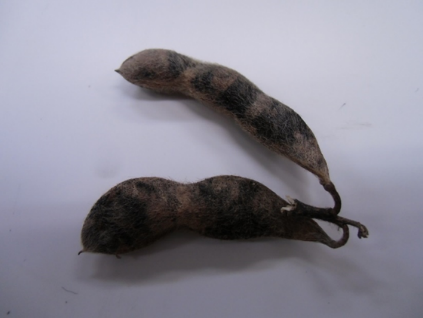 ２　収穫作業のポイント　・収穫前に雑草や青立ち株を抜き取りましょう。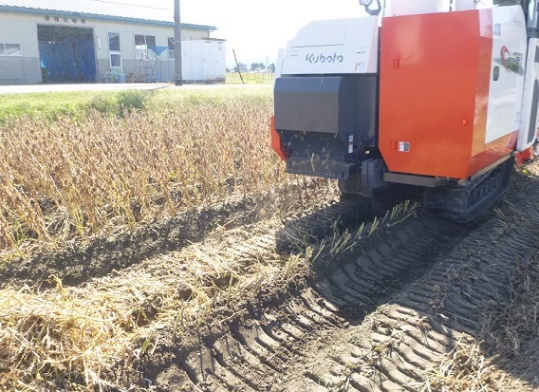 ・収穫時間は、日中（午前10時～午後4時）としましょう。・土をかき込まないよう、刈取り高さは地際から10cm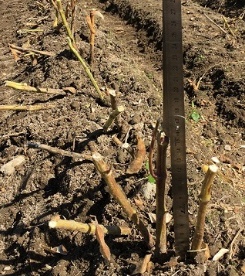 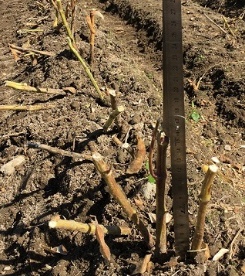 程度とし、作業速度0.4～0.8m/秒（2.9km/時）程度で刈取りを行いましょう（写真3）。・倒伏が著しい場合は、追い刈りをしましょう。・汎用コンバインを使用する場合、異品種等の混入を防ぐため、清掃を徹底しましょう。３　黒根腐病の発生について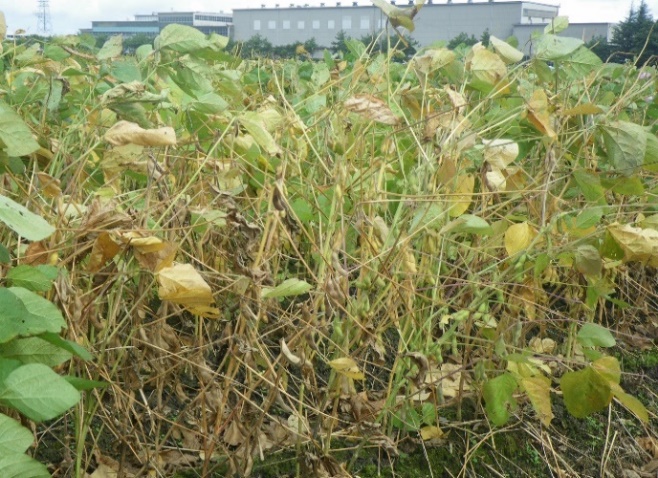 　　近年、黒根腐病の発生が拡大し、稔実莢数の減少と大粒比率の低下及びしわ粒の増加の原因となっています。　○収穫時の対策・病気のまん延を防ぐため、黒根腐病の発生ほ場は最後に収穫しましょう。　・コンバインに付着した病原菌が他のほ場に伝染しないように、収穫作業後は機械を洗浄しましょう。４　難防除雑草について　（1）収穫前の対策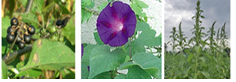 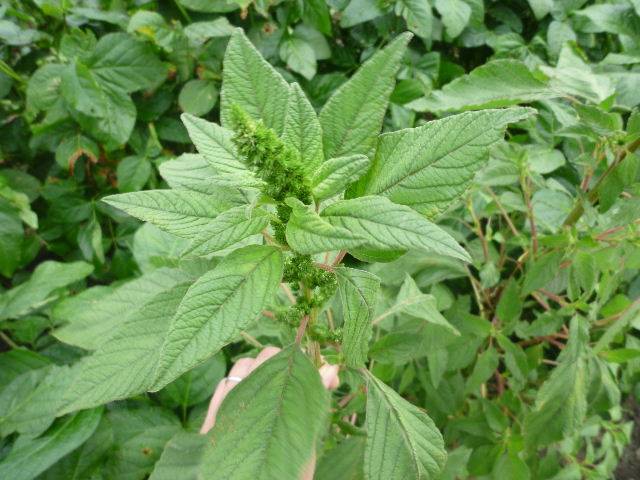 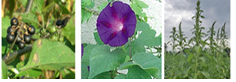 　・汚損粒の原因になるため、難防除雑草（帰化アサガオ類、イヌホオズキ類、ヒユ類）が見られたら事前に抜き取りましょう。　・次のほ場に雑草が拡散するのを防ぐため、雑草の発生　　が多いほ場の収穫作業は最後に行いましょう。（2）収穫後の対策・雑草が繁茂しているほ場の収穫後のすき込みの実施は避けましょう。・抜き取った雑草をほ場内に捨てるのは避けましょう。・収穫後は、機械の洗浄を徹底しましょう。・粗選別時のごみは、ほ場外で適切に処分しましょう。５　次年度の効率的な雑草対策について　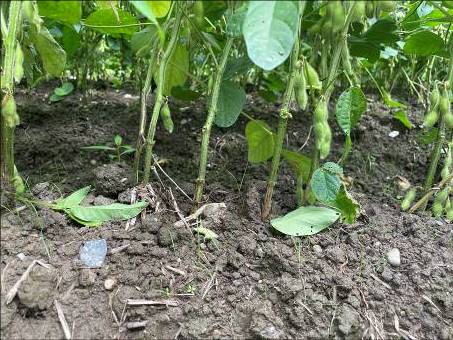 ・当雑草防除をすることにより、アサガオやタデ類の大型雑草に効果があり、抑制時期は約2か月程度あります。【黄葉期】着生葉のほとんどが黄化した頃【落葉期】全体の約40～50%の株が全落葉した頃 【成熟期】全株数の90％以上の莢が褐色に変色した頃（子実水分22％以下）（９/２７頃～）（１０/２頃～）（１０/８頃～）刈り取り開始